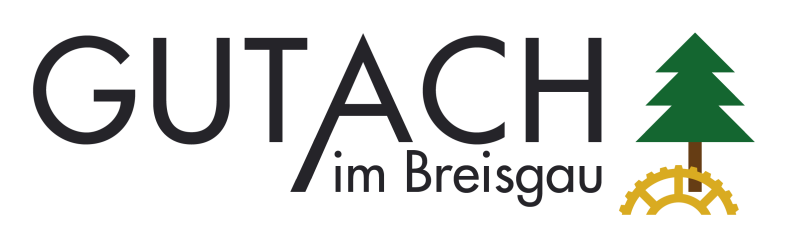 Wir suchen zum 01.01.2022 für unsere Kommunale Kinderkrippe Schatzkiste eine/n motivierte/n und engagierte/n Erzieher/in oder Kinderpfleger/in (m/w/d)In der kommunalen Kinderkrippe werden Kinder im Alter von 1 – 4 Jahren betreut.Es handelt sich jeweils um eine vorerst einjährig befristete Teilzeitstelle mit einem Umfang von ca. 70 – 80%. Bei persönlicher Eignung wird die Übernahme in ein unbefristetes Arbeitsverhältnis in Aussicht gestellt. Die Anstellung und Vergütung richtet sich nach dem TVöD – SUE.Haben wir Ihr Interesse geweckt?Dann senden Sie Ihre Bewerbungsunterlagen bis zum 31. Oktober 2021 an Gemeindeverwaltung Gutach im Breisgau, Personalamt, Dorfstr. 33, 79261 Gutach im Breisgau.Gerne auch per E-Mail an: personalamt@gutach.deFür weitere Auskünfte steht Ihnen Frau Kury-Hauk (Krippenleiterin, 07685/9101-77) gerne zur Verfügung.Wir wünschen uns:Abgeschlossene Berufsausbildung als Erzieher/in oder Kinderpfleger/inSpaß und Phantasie in der pädagogischen Arbeit mit Kleinkindern Ein hohes Maß an Verantwortungsbewusstsein und Kreativitäteinfühlsamer und wertschätzender Umgang mit Eltern sowie Teamfähigkeit und FlexibilitätWir bieten:Mitarbeit in einem aufgeschlossenen, modernen und qualifiziertem TeamAbwechslungsreicher und interessanter Arbeitsplatz mit kreativen GestaltungsmöglichkeitenVielfältige Möglichkeiten zur aktiven MitgestaltungGeregelte ArbeitszeitenBetriebliches Gesundheitsmanagement 